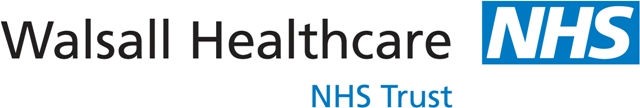 WORK EXPERIENCE APPLICATION FORMThe student requesting the work experience placement should complete this form. No placement can be confirmed until the Work Experience Coordinator has received confirmation from the requested department.Please be advised that it can take a number of weeks to secure a work experience placement, you will be advised of the progress of your application 4-6 weeks before the requested placement date.Personal DetailsEducation InformationBefore you complete page two of this application please consider the following:To reassure the departmental staff within Walsall Healthcare NHS Trust it has been requested that all applicants identify their understanding about what their chosen placement(s) do. Failure to provide this level of understanding may result in departments refusing placements. Also check the placement guide for age restrictions1Your PlacementApplications should only be made for one area, requests asking for multiple areas will not be considered. Please be specific with your requested dates. Please note we cannot provide work experience placements on bank holidays, weekends or out of office hours. The completed application form should be emailed to: work.experience@walsallhospitals.nhs.uk	The information within the form will be used to determine the appropriateness of the work experience request. Some aspects of the information within the application form maybe passed onto the managers of the areas selected for placement.		2Equalities Monitoring FormThe information provided on this form is confidential and anonymous and will only be used to monitor the makeup of applicants for a Work Experience or observation placement. The information is requested so that Walsall Hospitals NHS Trust can monitor that it is complying with Equalities legislation as well as its own Equality Schemes.During the time you spend with us, we need to be aware of any disabilities/illnesses you may have so we can provide the correct support that you may need. It is therefore important to fill in the following section if applicable.Please specify any illness or disability that we need to be aware of:What is your medication and where will you keep your medication whilst on placement?Do you carry a medical alert card/bracelet?3Name:Date of Birth: Age: Home Address:Tel No (with area code): Email: Parent/Guardian Address (If different):Tel No (with area code):Parent/Guardian Address (If different):Tel No (with area code):School / College / University Address & Contact Name of Coordinator: Tel No (With area code): Emergency Contact Name: Emergency Contact Address: Tel No (With area code): Emergency Contact Name: Emergency Contact Address: Tel No (With area code): Subjecte.g. BiologyLevele.g. GCSEDate TakenDate Due To TakeGrade Achievede.g. ADo you wish to shadow a doctor?  (please tick the appropriate box)Do you wish to shadow a doctor?  (please tick the appropriate box)Yes  No  Is your Work Experience for (please tick the appropriate box)Is your Work Experience for (please tick the appropriate box)Is your Work Experience for (please tick the appropriate box)School request  UCAS form  Personal requirement  GENDER: Please tick one of the boxes belowGENDER: Please tick one of the boxes belowGENDER: Please tick one of the boxes belowGENDER: Please tick one of the boxes belowFemaleMaleETHNICITY: To which of these ethnic groups do you consider you belong? Please tick one of the boxes below. This information is required by Walsall Hospitals NHS Trust in order to comply with the Race Relations (Amendment) Act 2000 to ensure that no particular individual or group of people are discriminated against in the provision of services or employment opportunitiesETHNICITY: To which of these ethnic groups do you consider you belong? Please tick one of the boxes below. This information is required by Walsall Hospitals NHS Trust in order to comply with the Race Relations (Amendment) Act 2000 to ensure that no particular individual or group of people are discriminated against in the provision of services or employment opportunitiesETHNICITY: To which of these ethnic groups do you consider you belong? Please tick one of the boxes below. This information is required by Walsall Hospitals NHS Trust in order to comply with the Race Relations (Amendment) Act 2000 to ensure that no particular individual or group of people are discriminated against in the provision of services or employment opportunitiesETHNICITY: To which of these ethnic groups do you consider you belong? Please tick one of the boxes below. This information is required by Walsall Hospitals NHS Trust in order to comply with the Race Relations (Amendment) Act 2000 to ensure that no particular individual or group of people are discriminated against in the provision of services or employment opportunitiesWhiteMixedBritishWhite and Black CaribbeanIrishWhite and Black AfricanAny other White backgroundWhite and AsianAny other mixed backgroundAsian or Asian BritishIndianBlack or Black BritishPakistaniCaribbeanBangladeshiAfricanAny other Asian backgroundAny other Black backgroundAny other Ethnic GroupChineseI do not wish to disclose thisTravellerGypsyAny other ethnic groupDISABILITY: We have to ask if you are disabled as defined by the Disability Discrimination Act (1995). As a disabled person, under this definition, you have ‘… a physical or mental impairment which has a substantial and long-term adverse effect on his/her ability to carry out normal day-to-day activities.’Do you consider yourself to be disabled under this definition?DISABILITY: We have to ask if you are disabled as defined by the Disability Discrimination Act (1995). As a disabled person, under this definition, you have ‘… a physical or mental impairment which has a substantial and long-term adverse effect on his/her ability to carry out normal day-to-day activities.’Do you consider yourself to be disabled under this definition?DISABILITY: We have to ask if you are disabled as defined by the Disability Discrimination Act (1995). As a disabled person, under this definition, you have ‘… a physical or mental impairment which has a substantial and long-term adverse effect on his/her ability to carry out normal day-to-day activities.’Do you consider yourself to be disabled under this definition?DISABILITY: We have to ask if you are disabled as defined by the Disability Discrimination Act (1995). As a disabled person, under this definition, you have ‘… a physical or mental impairment which has a substantial and long-term adverse effect on his/her ability to carry out normal day-to-day activities.’Do you consider yourself to be disabled under this definition?YesNo